	   Sunday, November 18, 2012	   Monday, November 19, 2012	   Tuesday, November 20, 2012	   Wednesday, November 21, 2012	   Thursday, November 22, 2012	   Friday, November 23, 2012	   Saturday, November 24, 20126:00AMHome Shopping  Shopping program. G6:30AMBuck Rogers: Twiki Is Missing (R)  Twiki the robot is kidnapped by three treacherous females. Starring GIL GERARD, ERIN GRAY, MICHAEL ANSARA, FELIX SILLA and TIM O'CONNOR.PG 7:30AMBuck Rogers: Olympiad (R)  There's danger at the 25th-century Olympics when Buck Rogers helps an athlete from the planet Loziria. Starring GIL GERARD, ERIN GRAY, MICHAEL ANSARA, FELIX SILLA and TIM O'CONNOR.PG 8:30AMHome Shopping  Shopping program. G9:00AMHome Shopping  Shopping program. G9:30AMNed And Stacey: It Happened One Night (R)  Amanda convinces Stacey to move. Starring THOMAS HADEN CHURCH, DEBRA MESSING, GREG GERMANN and NADIA DAJANI.PG 10:00AMNed And Stacey: You Bet Your Wife (R)  Ned loses Stacey in a poker game with an ad agency rival. Starring THOMAS HADEN CHURCH, DEBRA MESSING, GREG GERMANN and NADIA DAJANI.PG 10:30AMT.J Hooker: Homecoming (R)  Hooker's children arrive for a visit, but the vacation is interrupted by his investigation of a racetrack heist. Starring WILLIAM SHATNER, ADRIAN ZMED, HEATHER LOCKLEAR and JAMES DARREN.PG (V)11:30AMMickey Spillane's Mike Hammer: Too Young To Die (R)  Hammer goes after the killer who is trying to rid New York of runaway girls. Starring STACY KEACH, LINDSAY BLOOM, DON STROUD, KENT WILLIAMS and RON HARPER.PG (V,S)12:30PMThe New Adam 12: Framed (R)  Grant is accused of planting drugs on a dealer, and a heartless meter maid's cart disappears while she is busily writing tickets. Starring ETHAN WAYNE, PETER PARROS and MIGUEL FERNANDES.PG 1:00PMNew Dragnet: Cardiac Arrest (R)  Daniels and Molina investigate a murder tied to an identity switch and insurance pay-off. Starring JEFF OSTERHAGE, BERNARD WHITE and DON STROUD.PG 1:30PMV.I.P: Val The Hard Way (R)  V.I.P is sent to Las Vegas to pose as a gang of female thieves hired to steal a valuable cache of platinum. Starring PAMELA ANDERSON, MOLLY CULVER, SHAUN BAKER, NATALIE RAITANO and LEAH LAIL.PG 2:30PMV.I.P: Return Of The Owl (R)  Tasha learns of a post-hypnotic that could turn her into an unwilling assassin. Starring PAMELA ANDERSON, ANGELLE BROOKS, LEAH LAIL, MOLLY CULVER and NATALIE RAITANO.PG 3:30PMSmash Lab: Trapped In A Boat    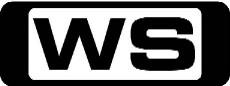 The team builds a collapsible submarine to rescue people from beneath a capsized boat.PG 4:30PMSmash Lab: Crash Proof Log Hauler    The team tries to make a crash-proof logging truck after a vehicle skids off a wet mountain road in Oregon and crashes.PG 5:30PMHow I Met Your Mother: Robots Vs. Wrestlers / The Wedding Bride (R) 'CC'    When Ted, Marshall, Lily and Barney crash a party at a swanky New York apartment, Ted gets the chance to mingle with the high-profile guests. Starring JOSH RADNOR, JASON SEGEL, ALYSON HANNIGAN, NEIL PATRICK HARRIS and COBIE SMULDERS.PG 6:30PM7Mate Sunday Night Movie: Wall-E (R) 'CC' (2008)    A small waste-collecting robot inadvertently embarks on a space journey that will ultimately decide the fate of mankind. Starring JEFF GARLIN, FRED WILLARD, JOHN RATZENBERGER, KATHY NAJIMY and SIGOURNEY WEAVER.G 8:40PM7Mate Sunday Night Movie: The Bourne Identity (R) 'CC' (2002)    A man is picked up by a fishing boat, bullet-riddled and without memory, then races to elude assassins and recover from amnesia. Starring MATT DAMON, FRANKA POTENTE, CHRIS COOPER, CLIVE OWEN and BRIAN COX.M (V,L)11:10PMMost Shocking: Top 20: Dumb Dudes (R) 'CC'  This week, catch the Top 20 most shocking dim-witted dudes! Who will make the list?M (V)12:00AMThe Cape: Tarot (R) 'CC'    When Ark Corporation threatens to privatize Palm City's prisons, the Cape must find a way to stop them before things turn deadly. Starring DAVID LYONS, KEITH DAVID, SUMMER GLAU, JAMES FRAIN and VINNIE JONES.M 1:00AMT.J Hooker: Homecoming (R)  Hooker's children arrive for a visit, but the vacation is interrupted by his investigation of a racetrack heist. Starring WILLIAM SHATNER, ADRIAN ZMED, HEATHER LOCKLEAR and JAMES DARREN.PG (V)2:00AMBuck Rogers: Twiki Is Missing (R)  Twiki the robot is kidnapped by three treacherous females. Starring GIL GERARD, ERIN GRAY, MICHAEL ANSARA, FELIX SILLA and TIM O'CONNOR.PG 3:00AMBuck Rogers: Olympiad (R)  There's danger at the 25th-century Olympics when Buck Rogers helps an athlete from the planet Loziria. Starring GIL GERARD, ERIN GRAY, MICHAEL ANSARA, FELIX SILLA and TIM O'CONNOR.PG 4:00AMMickey Spillane's Mike Hammer: Too Young To Die (R)  Hammer goes after the killer who is trying to rid New York of runaway girls. Starring STACY KEACH, LINDSAY BLOOM, DON STROUD, KENT WILLIAMS and RON HARPER.PG (V,S)5:00AMNed And Stacey: You Bet Your Wife (R)  Ned loses Stacey in a poker game with an ad agency rival. Starring THOMAS HADEN CHURCH, DEBRA MESSING, GREG GERMANN and NADIA DAJANI.PG 5:30AMHome Shopping  Home Shopping G6:00AMHome Shopping  Shopping program. G6:30AMK-Zone - Stitch!: Stitch! (R)    When Stitch lands on a remote island, he must perform several good deeds in order to activate the Spiritual Stone that will gain him great power.G 7:00AMK-Zone - I'm In The Band: I'm In The Band (R) 'CC'    Tripp convinces his wealthy girlfriend Lana to give up her lavish lifestyle because he can't afford to keep up with her expensive taste. Starring LOGAN MILLER, STEVE VALENTINE, GREG BAKER, STEPHEN FULL and CAITLYN TAYLOR LOVE.G 7:30AMK-Zone - A.N.T Farm: A.N.T Farm (R) 'CC'    Fletcher repeatedly tries to sweet-talk Chyna, but she doesn't notice because she is too busy feeling sorry for Gibson who is lonely now that his Nana has a new boyfriend. Starring CHINA ANNE MCCLAIN, SIERRA MCCORMICK, JAKE SHORT, STEFANIE SCOTT and CARLON JEFFERY.G 8:00AMK-Zone - Jake and the Never Land Pirates: Jake and the Never Land Pirates (R)    Captain Hook mistakes the crew's map to their favorite picnic spot at Butterfly Bluff for a treasure map so they must race to their spot to stop Hook from digging up the Bluff.G 8:30AMK-Zone - Fish Hooks: Fish Hooks    The students at Freshwater high are split into boys and girls for a battle of the parade floats. Which side will win?G 9:00AMNBC Today (R) 'CC'    International news and weather including interviews with newsmakers in the world of politics, business, media, entertainment and sport.10:00AMNBC Meet The Press (R) 'CC'    David Gregory interviews newsmakers from around the world.11:00AMMickey Spillane's Mike Hammer: Kill Devil (R)  After mugging Velda, the warlord of the Stones gang uses Mike's to gun down a rival. Hammer gets blamed for the shooting, forcing him to find the man responsible for the mayhem. Starring STACY KEACH, LINDSAY BLOOM, DON STROUD, KENT WILLIAMS and BEN POWERS.PG (V)12:00PMT.J Hooker: Serial Murders (R)  Hooker discovers that a protegee he is working with is, wants a promotion so badly that she's become a cocaine addict. Starring WILLIAM SHATNER, ADRIAN ZMED, HEATHER LOCKLEAR and JAMES DARREN.M (D)1:00PMNew Dragnet: The Twisted Triangle (R)  A rape victim lies to her over-bearing husband to cover up an affair she is having. Starring JEFF OSTERHAGE, BERNARD WHITE and DON STROUD.PG 1:30PMMotor Mate: Grand Prix Legends (R)  Explore the story of two British racing legends through unique archive race footage and rare interviews with the greats of motorsport.G 2:30PMMotor Mate: Ferrari (R)  The initials 'GT' are now commonplace throughout the automotive world but it was Ferrari who established them as the symbol for high performance road cars.G 4:00PMFifth Gear    An exciting and informative motoring magazine programme.PG 4:30PMPimp My Ride: 1955 Chevy Bel Air (R) 'CC'  Xzibit and West Coast Customs take a 1995 Chevy Bel Air and transform it into a pimped out machine.PG 5:00PMPimp My Ride: 1986 Toyota Wonderwagon (R) 'CC'  Xzibit remakes a 1986 Toyota Wonderwagon that had gone to the dogs.PG 5:30PMAccording To Jim: The Daddy Way (R) 'CC'    Cheryl and her friends, eager to get an afternoon away from the kids, arrange a 'Daddy and Me' group. Starring JIM BELUSHI, COURTNEY THORNE-SMITH, KIMBERLY WILLIAMS-PAISLEY, LARRY JOE CAMPBELL and TAYLOR ATELIAN.PG 6:00PMMy Name Is Earl: Buried Treasure / Kept A Guy Locked In A Truck (R) 'CC'    Earl must determine who took his stolen 'treasure' so he can cross it off his list. Joy, Darnell and Randy all give their own version of what happened to the buried treasure. Starring JASON LEE, ETHAN SUPLEE, JAIME PRESSLY, NADINE VELAZQUEZ and EDDIE STEEPLES.PG 7:00PMHow I Met Your Mother: Robots Vs. Wrestlers (R) 'CC'    When the gang crashes a posh party at a swanky New York apartment, Ted gets a chance to show off his intellectual, pretentious side. Starring JOSH RADNOR, JASON SEGEL, ALYSON HANNIGAN, NEIL PATRICK HARRIS and COBIE SMULDERS.PG 7:30PMHow I Met Your Mother: The Wedding Bride / Doppelgangers (R) 'CC'    Ted takes a date to see a movie and is shocked to learn the story is loosely based on his life. Then, Lily and Marshall make a pact to start trying for a baby if they see Barney's doppelganger. Starring JOSH RADNOR, JASON SEGEL, ALYSON HANNIGAN, NEIL PATRICK HARRIS and COBIE SMULDERS.PG (S,A)8:30PMFamily Guy: Brian Griffin's House Of Payne (R) 'CC'    When Brian pitches his pilot script to network executives they love it but insist on a few 'minor' changes. With the voices of SETH MACFARLANE, ALEX BORSTEIN, SETH GREEN and MILA KUNIS.M 9:00PMAmerican Dad: Bullocks To Stan (R) 'CC'  Hoping for a promotion, Stan looks the other way when Bullock begins dating Hayley. With the voices of SETH MACFARLANE, WENDY SCHAAL, RACHAEL MACFARLANE and SCOTT GRIMES. M 9:30PMFamily Guy: April In Quahog (R) 'CC'    When the news announces that Earth will be destroyed in 24 hours, everyone runs amuck trying to live out their last day. With the voices of SETH MACFARLANE, ALEX BORSTEIN, SETH GREEN and MILA KUNIS.M (D,V)10:00PMAmerican Dad: A Smith In Hand (R) 'CC'  After warning Steve about the dangers of sexual self-gratification, Stan finds himself hopelessly addicted. With the voices of SETH MACFARLANE, WENDY SCHAAL, RACHAEL MACFARLANE and SCOTT GRIMES.M 10:30PMFamily Guy: Quagmire's Dad / The Splendid Source (R) 'CC'    Quagmire gets a huge surprise when his father starts to go through the change of his life. And Brian has no idea that Quagmire's dad will ultimately affect him... in the worst way possible. With the voices of SETH MACFARLANE, ALEX BORSTEIN, SETH GREEN and MILA KUNIS.M 11:30PMPunk'd (R) 'CC'  Penelope Cruz and Banditas co-star Salma Hayek find themselves taking a potty break when a toilet overflows in Ashton's restaurant Geisha House.M 12:00AMBoston Legal: Kill, Baby, Kill! (R) 'CC'    Denny and Carl defend a corrections officer who shot a death-row inmate to death during a botched execution. Guest starring JONATHAN ADAMS. Starring JAMES SPADER, WILLIAM SHATNER and CANDICE BERGEN.M 1:00AMT.J Hooker: Serial Murders (R)  Hooker discovers that a protégée he is working with is, wants a promotion so badly that she's become a cocaine addict. Starring WILLIAM SHATNER, ADRIAN ZMED, HEATHER LOCKLEAR and JAMES DARREN.M (D)2:00AMMickey Spillane's Mike Hammer: Kill Devil (R)  After mugging Velda, the warlord of the Stones gang uses Mike's to gun down a rival. Hammer gets blamed for the shooting, forcing him to find the man responsible for the mayhem. Starring STACY KEACH, LINDSAY BLOOM, DON STROUD, KENT WILLIAMS and BEN POWERS.PG (V)3:00AMMotor Mate: Ferrari (R)  The initials 'GT' are now commonplace throughout the automotive world but it was Ferrari who established them as the symbol for high performance road cars.G 4:30AMFifth Gear    An exciting and informative motoring magazine programme.PG 5:00AMNew Dragnet: The Twisted Triangle (R)  A rape victim lies to her over-bearing husband to cover up an affair she is having. Starring JEFF OSTERHAGE, BERNARD WHITE and DON STROUD.PG 5:30AMHome Shopping  Home ShoppingG 6:00AMHome Shopping  Shopping program. G6:30AMK-Zone - Stitch!: Stitch! (R)    When Stitch lands on a remote island, he must perform several good deeds in order to activate the Spiritual Stone that will gain him great power.G 7:00AMK-Zone - I'm In The Band: I'm In The Band (R) 'CC'    Iron Weasel's former lead guitarist, Bleed, returns to try to reclaim his position. Starring LOGAN MILLER, STEVE VALENTINE, GREG BAKER, STEPHEN FULL and CAITLYN TAYLOR LOVE.G 7:30AMK-Zone - A.N.T Farm: A.N.T Farm (R) 'CC'    Chyna wants a new designer bag that all the girls in high school are wearing, but her father, Darryl, gets her a hideous used bag from the evidence locker. Starring CHINA ANNE MCCLAIN, SIERRA MCCORMICK, JAKE SHORT, STEFANIE SCOTT and CARLON JEFFERY.G 8:00AMK-Zone - Jake and the Never Land Pirates: Jake and the Never Land Pirates (R)    Jake and his crew find a rare flower that only blooms every 100 years. Captain Hook nabs Marina the mermaid's pet starfish and Jake and the crew must take action to rescue the pet.G 8:30AMK-Zone - Fish Hooks: Fish Hooks    Follow three friends from Freshwater High, a school submerged in a giant fish tank in a pet store.G 9:00AMNBC Today (R) 'CC'    International news and weather including interviews with newsmakers in the world of politics, business, media, entertainment and sport.11:00AMMickey Spillane's Mike Hammer: Catfight (R)  Three clues to the whereabouts of $6 million are left to three ladies, all beneficiaries of a mobster's legacy. Hammer wants to help them find the treasure, hoping to find the murderer of his friend. Starring STACY KEACH, LINDSAY BLOOM, DON STROUD, KENT WILLIAMS and LOU FERRIGNO.PG (V)12:00PMT.J Hooker: Lag Time (R)  Stacy faces her first failure as an officer, and then, as she battles her insecurities, she's called upon to save Hooker's life. Starring WILLIAM SHATNER, ADRIAN ZMED, HEATHER LOCKLEAR and JAMES DARREN.PG (V)1:00PMNew Dragnet: The Bigamist (R)  Daniels and Molina try to track down a man who has married his way out west and has acquired several wives in Los Angeles. Starring JEFF OSTERHAGE, BERNARD WHITE and DON STROUD.PG 1:30PMMotor Mate: Grand Prix Legends (R)  A look back at the former motor racing driver and manager from England.G 2:30PMMotor Mate: Grand Prix Legends (R)    Triple World Champion Jack Brabham recalls a full and colourful career with help from close associates Moss, Cooper and Salvadori.G 3:30PMMotor Mate: Grand Prix Legends (R)  James Clark Jr. was born in Scotland in 1936 and is still regarded as one of the best Formula 1 race car drivers of all time.G 4:30PMPimp My Ride: 1998 Mitsubishi Eclipse (R) 'CC'  Xzibit takes a 1998 Mitsubishi Eclipse that's been in the dark and really lights it up.PG 5:00PMPimp My Ride: 1976 Pacer (R) 'CC'  X and the boys at West Coast get an unforgettable surprise when they discover a previous tenant living inside a neglected 1976 Pacer.PG 5:30PMAccording To Jim: Physical Therapy (R) 'CC'    Andy gets injured playing snow football so Jim stages a freak accident at his home, in order to hide it from Mandy. Starring JIM BELUSHI, COURTNEY THORNE-SMITH, KIMBERLY WILLIAMS-PAISLEY, LARRY JOE CAMPBELL and TAYLOR ATELIAN.PG 6:00PMMy Name Is Earl: Foreign Exchange Student / Blow (R) 'CC'    Earl tries to help Pierre, a French foreign exchange student he made fun of when they were in school by flying him back to the US to try and make him love America again Starring JASON LEE, ETHAN SUPLEE, JAIME PRESSLY, NADINE VELAZQUEZ and EDDIE STEEPLES.PG 7:00PMHow I Met Your Mother: Big Days (R) 'CC'    Ted and Barney argue about who can have the hot girl at the bar. Robin is heartbroken over Don and Marshall wants to start a family. Starring JOSH RADNOR, JASON SEGEL, ALYSON HANNIGAN, NEIL PATRICK HARRIS and COBIE SMULDERS.PG (S,A)7:30PMMythbusters: Hat Shooting / Western Jail Break / Air Bag Annihilation 'CC'    It’s Yeehaa and Hiyo Silver as Adam and Jamie saddle up for some western myths.  But that’s not all, with Kari, Tory and Grant testing the modern marvel of airbags, you’ve got the lot - history and current, horse and car, guns and explosions.  What more could you possibly want?PG 8:30PMPawn Stars: Shocking Chum (R) 'CC'    The Pawn Stars are presented with a very expensive item - sunken treasure from the Taj Mahal dynasty. Will they break the bank to plunder the prize, or let it sink back down to the deep? Starring RICHARD HARRISON, RICK HARRISON, COREY HARRISON and CHUMLEE.PG 9:00PMHollywood Treasure: London Calling 'CC'   **NEW EPISODE** While in England, Joe meets with Harvey Stephens, the child actor who played Damien in the horror movie The Omen. Can Harvey give up the original famed stume costumes from the film? Starring JOE MADDELENA, BRIAN CHANES, JON MANKUTA and TRACEY MCCALL.PG 9:30PMPawn Stars: Trail Breaker 'CC'   **NEW EPISODE**The Pawn Stars look to buy an American off-roading motorcycle classic- a 1967 Rokon Trailbreaker-but will this deal get stuck in the mud?PG 10:00PMCash Cowboys: The Bet / Always Buying, Sometimes Selling    Join the Cash Cowboys for an incredible coast-to-coast adventure as they rummage through barns, basements, attics and sheds in search of rusty gold.PG 12:00AM30 Rock: Up All Night (R) 'CC'    After the entire cast binges on some questionable seafood at the craft services table, they hunker down to pull an all-nighter - on Valentine's Day - and cobble a new show together. Guest starring ISABELLA ROSSELLINI. Starring TINA FEY, TRACY MORGAN, ALEC BALDWIN, JANE KRAKOWSKI and SCOTT ADSIT.PG 12:30AMCNNNN (R) 'CC'    The Chaser Non-Stop News Network is a News and Current Affairs show satirising American news channels such as CNN and Fox News. Starring CHRIS TAYLOR, CRAIG REUCASSEL, JULIAN MORROW, CHAS LICCIARDELLO and DOMINIC KNIGHT.M 1:00AMT.J Hooker: Lag Time (R)  Stacy faces her first failure as an officer, and then, as she battles her insecurities, she's called upon to save Hooker's life. Starring WILLIAM SHATNER, ADRIAN ZMED, HEATHER LOCKLEAR and JAMES DARREN.PG (V)2:00AMMickey Spillane's Mike Hammer: Catfight (R)  Three clues to the whereabouts of $6 million are left to three ladies, all beneficiaries of a mobster's legacy. Hammer wants to help them find the treasure, hoping to find the murderer of his friend. Starring STACY KEACH, LINDSAY BLOOM, DON STROUD, KENT WILLIAMS and LOU FERRIGNO.PG (V)3:00AMMotor Mate: Grand Prix Legends (R)  A look back at the former motor racing driver and manager from England.G 4:00AMPimp My Ride: 1998 Mitsubishi Eclipse (R) 'CC'  Xzibit takes a 1998 Mitsubishi Eclipse that's been in the dark and really lights it up.PG 4:30AMPimp My Ride: 1976 Pacer (R) 'CC'  X and the boys at West Coast get an unforgettable surprise when they discover a previous tenant living inside a neglected 1976 Pacer.PG 5:00AMNew Dragnet: The Bigamist (R)  Daniels and Molina try to track down a man who has married his way out west and has acquired several wives in Los Angeles. Starring JEFF OSTERHAGE, BERNARD WHITE and DON STROUD.PG 5:30AMHome Shopping  Home ShoppingG 6:00AMHome Shopping  Shopping program. G6:30AMK-Zone - Stitch!: Stitch! (R)    When Stitch lands on a remote island, he must perform several good deeds in order to activate the Spiritual Stone that will gain him great power.G 7:00AMK-Zone - I'm In The Band: I'm In The Band 'CC'    Derek loses his voice during a screaming contest, leaving the band in jeopardy of losing a paid gig. Starring LOGAN MILLER, STEVE VALENTINE, GREG BAKER, STEPHEN FULL and CAITLYN TAYLOR LOVE.G 7:30AMK-Zone - A.N.T Farm: A.N.T Farm (R) 'CC'    Chyna has her eye on a new student in the A.N.T. Farm named Nigel who is from England and using a robot to attend school remotely. Starring CHINA ANNE MCCLAIN, SIERRA MCCORMICK, JAKE SHORT, STEFANIE SCOTT and CARLON JEFFERY.G 8:00AMK-Zone - Jake and the Never Land Pirates: Jake and the Never Land Pirates (R)    Jake and Captain Hook work together to find the culprit who is stealing treasure from both of their crews.G 8:30AMK-Zone - Fish Hooks: Fish Hooks (R)    Follow three friends from Freshwater High, a school submerged in a giant fish tank in a pet store.G 9:00AMNBC Today (R) 'CC'    International news and weather including interviews with newsmakers in the world of politics, business, media, entertainment and sport.11:00AMMickey Spillane's Mike Hammer: Warpath (R)  Hammer goes on the warpath when a lovely friend of his is wounded and a multi-million dollar oil deal sets Indian against Indian and murder is the payoff. Starring STACY KEACH, LINDSAY BLOOM, DON STROUD, KENT WILLIAMS and JAMEIS LYN BAUER.PG 12:00PMT.J Hooker: The Throwaway (R)  Hooker fights to prove Corrigan's innocence when he is accused of shooting a man because of a grudge he has held against him. Starring WILLIAM SHATNER, ADRIAN ZMED, HEATHER LOCKLEAR and JAMES DARREN.M1:00PMNew Dragnet: Nouveau Gypsies (R)  What is in the cards for Daniels and Molina when they meet a Gyspy fortune teller who preys on the fears of a lonely woman. Starring JEFF OSTERHAGE, BERNARD WHITE and DON STROUD.PG 1:30PMMotor Mate: Racing Colours  Embark on a fascinating journey through the archives of Mercedes Benz and Auto Union, and learn about the innovative design and magnificent drivers which brought these manufacturers success in Grand Prix and sports car racing.G 4:00PMMotor Mate: Jaguars At Le Mans (R)  After four great years at Le Mans, 1958 brought disappointment for the Jaguar D-Types when, after a series of accidents and engine failures, every D-Type retired, bringing their dominance of the event to an end.G 4:30PMPimp My Ride: 2003 Corolla (R) 'CC'  Xzibit takes a 2003 Corolla that has been in a bad accident and turns it into a musicians dream.PG 5:00PMPimp My Ride: 1986 Chevy Pickup (R) 'CC'  Xzibit takes an '86 Chevy Pickup and gives new meaning to 'dumps like a truck!'PG 5:30PMAccording To Jim: The Cooler One (R) 'CC'    Jim tries to be the coolest dad to impress Ruby's friends, but soon realises she's just manipulating him. Starring JIM BELUSHI, COURTNEY THORNE-SMITH, KIMBERLY WILLIAMS-PAISLEY, LARRY JOE CAMPBELL and TAYLOR ATELIAN.PG 6:00PMMy Name Is Earl: The Birthday Party / Guess Who's Coming Out Of Joy (R) 'CC'    Earl hopes to spend his birthday party reflecting on all the good deeds he has done but his family and friends would rather re-hash all the misdeeds that he committed before he discovered karma. Starring JASON LEE, ETHAN SUPLEE, JAIME PRESSLY, NADINE VELAZQUEZ and EDDIE STEEPLES.PG 7:00PMHow I Met Your Mother: Cleaning House (R) 'CC'    The gang learn that Barney's mum has been lying to him about events throughout his life, including his father's true identity. Starring JOSH RADNOR, JASON SEGEL, ALYSON HANNIGAN, NEIL PATRICK HARRIS and COBIE SMULDERS.PG 7:30PMHow I Met Your Mother: Unfinished / Subway Wars (R) 'CC'    When Ted declines Barney's offer to design the new GNB building, Barney tries to woo him by using all of his best womanising tactics. Starring JOSH RADNOR, JASON SEGEL, ALYSON HANNIGAN, NEIL PATRICK HARRIS and COBIE SMULDERS.PG 8:30PMHardcore Pawn: New Hire. Now Fire! / Seth Vs Rich  **NEW EPISODE**   Ashley hires a woman to work at the jewelry counter, without consulting with Seth or Les. Questions about     Ashley's skills are put to the test after questionable transactions by the new hire are made known by staff.     M 9:30PMAmerican Pickers: Frank's Dog Days / The Possum Trot   **NEW EPISODE**Since opening his second store, Mike's feeling serious pressure to fill up the van. He gets lucky while free styling in Virginia with Danielle. A cold call with Gary pays off with a pink jukebox and the remains of a rare 1930s motorbike. While he proves to be a tough negotiator, Doug's well-manicured property is a honey hole of petroliana.PG 11:30PMRude Tube: Old & Young (R)    From the outrageously wacky to the downright rude, see many viral videos, right here on Rude Tube.M (L)12:00AM30 Rock: The 'C' Word (R) 'CC'    After being a bit harsh on Lutz in the writer's room, Liz realises she has to be more lenient with her staff and adopts a more lax leadership style. Guest starring RIP TORN. Starring TINA FEY, TRACY MORGAN, ALEC BALDWIN, JANE KRAKOWSKI and SCOTT ADSIT.PG 12:30AMCNNNN (R) 'CC'    The Chaser Non-Stop News Network is a news and Current Affairs show satirizing American news channels such as CNN and Fox News. Starring CHARLES FIRTH, ANDREW HANSEN, JULIAN MORROW, CHAS LICCIARDELLO and DOMINIC KNIGHT.M 1:00AMT.J Hooker: The Throwaway (R)  Hooker fights to prove Corrigan's innocence when he is accused of shooting a man because of a grudge he has held against him. Starring WILLIAM SHATNER, ADRIAN ZMED, HEATHER LOCKLEAR and JAMES DARREN.M2:00AMHome Shopping  Shopping program. G2:30AMHome Shopping  Shopping program. G3:00AMHome Shopping  Shopping program. G3:30AMThe Real Seachange (R) 'CC'    Dean and Annie Krueger quit Melbourne for a remote fishing village in Tasmania.G 4:00AMMickey Spillane's Mike Hammer: Warpath (R)  Hammer goes on the warpath when a lovely friend of his is wounded and a multi-million dollar oil deal sets Indian against Indian and murder is the payoff. Starring STACY KEACH, LINDSAY BLOOM, DON STROUD, KENT WILLIAMS and JAMEIS LYN BAUER.PG 5:00AMNew Dragnet: Nouveau Gypsies (R)  What is in the cards for Daniels and Molina when they meet a Gyspy fortune teller who preys on the fears of a lonely woman? Starring JEFF OSTERHAGE, BERNARD WHITE and DON STROUD.PG 5:30AMHome Shopping  Home ShoppingG 6:00AMHome Shopping  Shopping program.G 6:30AMK-Zone - Stitch!: Stitch! (R)    When Stitch lands on a remote island, he must perform several good deeds in order to activate the Spiritual Stone that will gain him great power.G 7:00AMK-Zone - I'm In The Band: I'm In The Band 'CC'    Tripp dreads his school's annual career fair because his mom insists on dressing up as a toothbrush for her dental hygiene boot. Starring LOGAN MILLER, STEVE VALENTINE, GREG BAKER, STEPHEN FULL and CAITLYN TAYLOR LOVE.G 7:30AMK-Zone - A.N.T Farm: A.N.T Farm (R) 'CC'    After Principal Skidmore gives every student in school an award except Cameron, Chyna sets out to help him realize his talent. Starring CHINA ANNE MCCLAIN, SIERRA MCCORMICK, JAKE SHORT, STEFANIE SCOTT and CARLON JEFFERY.G 8:00AMK-Zone - Jake and the Never Land Pirates: Jake and the Never Land Pirates (R)    Jake and his crew rescue Brightly the firefly from the treasure-hunting Captain Hook. Then, Peter Pan's map lands in the mouth of the Crocodile, leaving Jake and his team to conjure up ways to get it back.G 8:30AMK-Zone - Fish Hooks: Fish Hooks (R)    In order to avoid being the next victims of school bully Jocktopus, Oscar, Bea and Milo decide to give him a birthday present, but end up accidentally giving away Oscar.G 9:00AMNBC Today (R) 'CC'    International news and weather including interviews with newsmakers in the world of politics, business, media, entertainment and sport.11:00AMMickey Spillane's Mike Hammer: Bonecrunch (R)  Hammer's investigation of a quarterback who was shot during a football game leads from the owner's box to the cheerleader's locker room, with the suspicion of high-stakes gambling leading him on. Starring STACY KEACH, LINDSAY BLOOM, DON STROUD, KENT WILLIAMS and BUBBA SMITH.PG (V)12:00PMT.J Hooker: The Chicago Connection (R)  Hooker and an irreverent, wisecracking young detective go undercover in Chicago to bust the city's most dangerous drug supplier. Starring WILLIAM SHATNER, ADRIAN ZMED, HEATHER LOCKLEAR and JAMES DARREN.PG 1:00PMNew Dragnet: Queen Of Hearts (R)  A young Chinese bride disappears two hours after her arranged marriage to a respected member of the Chinese business community. Starring JEFF OSTERHAGE, BERNARD WHITE and DON STROUD.PG 1:30PMMotor Mate: Best Of British (R)  Norton is one of the most evocative names in the history of British motorcycling.G 3:30PMAustralian Biker Build Off (R)    Four of Australia's best custom motorcycle builders have just six weeks to build the ultimate street-style drag bike.PG (L)4:00PMPanic Mechanics: Flatpack Beetle (R)    Two teams are given 2000 pounds and two days to redesign the same model second- hand car.PG 4:30PMPimp My Ride: Mini Van (R) 'CC'  X and the boys turn a dried up Mini- van into an Oasis on wheels.PG 5:00PMPimp My Ride: 68 Chevelle Malibu (R) 'CC'  Alex has a classic car but is lacking the look of a pimped out ride. Xzibit restores the magic of a classic 68 Chevelle Malibu convertible.PG 5:30PMAccording To Jim: Happy Jim (R) 'CC'    When Jim injures his back and is put on pain pills, the family takes advantage of a docile Jim. Starring JIM BELUSHI, COURTNEY THORNE-SMITH, KIMBERLY WILLIAMS-PAISLEY, LARRY JOE CAMPBELL and TAYLOR ATELIAN.PG 6:00PMMy Name Is Earl: Harassed A Reporter / Two Balls, Two Strikes (R) 'CC'    As Earl and Randy work to cross another number off the list, Randy gets tired of being in his brother's shadow. Starring JASON LEE, ETHAN SUPLEE, JAIME PRESSLY, NADINE VELAZQUEZ and EDDIE STEEPLES.PG 7:00PMHow I Met Your Mother: Architect Of Destruction (R) 'CC'    Ted becomes conflicted about pursuing his dream job after meeting a hot girl with an interfering passion. Starring JOSH RADNOR, JASON SEGEL, ALYSON HANNIGAN, NEIL PATRICK HARRIS and COBIE SMULDERS.PG (S,L)7:30PMSwamp People: Never Say Die  **NEW EPISODE**The swampers are facing the toughest stretch. Worn down, the best spots have already been fished, and one unexpected turn can sink the season.PG 8:30PMTurtleman: Beast Of Special   **NEW EPISODE**A one-hour special with never-before-seen footage from Turtleman's craziest rescues and commentary from the cast.PG 9:30PMGator Boys   **NEW EPISODE**In the days leading up to a deadly hatchling hunt, Paul & Jimmy capture monster-sized gators while dealing with Scott’s attitude. On the night of the hatchling hunt, an explosive mother gator is determined to fight to the death to protect her young.PG 10:30PMOperation Repo: Steel's Bounty / Robbery And A Repo / Ninja Deadbeats    Carlos and Froy argue with a tatoo'd RO about his bike until Luis and Rusty arrive with different plans.M 11:00PMBear Swamp Recovery: A Shore Thing (R)    The Bear Swamp team heads to the Jersey Shore where PJ and Pops repo a sports car from a cocky brat while Dave and Missy track down a van belonging to a combative carny.M 11:30PMJail (R)    An angry man is removed from the back seat of a patrol car and refuses to cooperate with the deputies, until he is placed in a holding cell and soon announces that he 'takes back' all he said earlier.M 12:00AM30 Rock: Hard Ball (R) 'CC'    Jack sees an opportunity for budget cuts when Josh's contract is up, forcing Liz to go out of her way to motivate Josh into staying with 'TGS'. Guest starring Tucker Carlson. Starring TINA FEY, TRACY MORGAN, ALEC BALDWIN, JANE KRAKOWSKI and SCOTT ADSIT.PG 12:30AMCNNNN (R) 'CC'    The Chaser Non-Stop News Network is a news and Current Affairs show satirising American news channels such as CNN and Fox News. Starring CHARLES FIRTH, ANDREW HANSEN, JULIAN MORROW, CHAS LICCIARDELLO and DOMINIC KNIGHT.M 1:00AMT.J Hooker: The Chicago Connection (R)  Hooker and an irreverent, wisecracking young detective go undercover in Chicago to bust the city's most dangerous drug supplier. Starring WILLIAM SHATNER, ADRIAN ZMED, HEATHER LOCKLEAR and JAMES DARREN.PG 2:00AMMickey Spillane's Mike Hammer: Bonecrunch (R)  Hammer's investigation of a quarterback who was shot during a football game leads from the owner's box to the cheerleader's locker room, with the suspicion of high-stakes gambling leading him on. Starring STACY KEACH, LINDSAY BLOOM, DON STROUD, KENT WILLIAMS and BUBBA SMITH.PG (V)3:00AMMotor Mate: Best Of British (R)  Norton is one of the most evocative names in the history of British motorcycling.G 5:00AMNew Dragnet: Queen Of Hearts (R)  A young Chinese bride disappears two hours after her arranged marriage to a respected member of the Chinese business community. Starring JEFF OSTERHAGE, BERNARD WHITE and DON STROUD.PG 5:30AMHome Shopping  Home ShoppingG 6:00AMHome Shopping  Shopping program.G 6:30AMK-Zone - Stitch!: Stitch! (R)    When Stitch lands on a remote island, he must perform several good deeds in order to activate the Spiritual Stone that will gain him great power.G 7:00AMK-Zone - I'm In The Band: I'm In The Band 'CC'    After discovering that Iron Weasel used to be hugely popular in Japan, Tripp books an interview for the band on the biggest Japanese rock television show, 'Happy Fun Metal Rock Time.' Starring LOGAN MILLER, STEVE VALENTINE, GREG BAKER, STEPHEN FULL and CAITLYN TAYLOR LOVE.G 7:30AMK-Zone - A.N.T Farm: A.N.T Farm (R) 'CC'    Cameron pretends to be Chyna's manager when they meet music producer, Hippo. Chyna thinks it might be her big break, but when Hippo wants to make some changes that Chyna doesn't agree with, it's up to Cameron to step in. Starring CHINA ANNE MCCLAIN, SIERRA MCCORMICK, JAKE SHORT, STEFANIE SCOTT and CARLON JEFFERY.G 8:00AMK-Zone - Jake and the Never Land Pirates: Jake and the Never Land Pirates (R)    Jake leads his team, including Izzy, Cubby and their parrot lookout, Skully aboard their amazing ship, Bucky, sailing from their Pirate Island hideout on a lost treasure hunt throughout Never Land.G 8:30AMK-Zone - Fish Hooks: Fish Hooks (R)    Follow three friends from Freshwater High, a school submerged in a giant fish tank in a pet store.G 9:00AMNBC Today (R) 'CC'    International news and weather including interviews with newsmakers in the world of politics, business, media, entertainment and sport.11:00AMMickey Spillane's Mike Hammer: Deadly Prey (R)  Velda's brother gives her a valuable jade necklace that exposes a deadly smuggling operation. Starring STACY KEACH, LINDSAY BLOOM, DON STROUD, KENT WILLIAMS and DAVID WINN.PG (V)12:00PMT.J Hooker: Ransom (R)  Hooker's daughter is kidnapped and Hooker is frustrated and helpless in his attempts to locate and save her. Starring WILLIAM SHATNER, ADRIAN ZMED, HEATHER LOCKLEAR and JAMES DARREN.PG (V,A)1:00PMNew Dragnet: The Payback (R)  The murder of a wealthy real estate developer is tied in to illicit activities committed during the Vietnam war. Starring JEFF OSTERHAGE, BERNARD WHITE and DON STROUD.PG 1:30PMMotor Mate: Racing Colours  Revisit many lovingly restored examples of great British racing cars of the 1950s and 1960s. Great names of the past are reunited with the cars in which they earned their reputations and their many victories.G 3:30PMAustralian Biker Build Off (R)    Four of Australia's best custom motorcycle builders have just six weeks to build the ultimate street-style drag bike.PG (L)4:00PMPanic Mechanics: Circuit Racer (R)    Two teams are given 2000 pounds and two days to redesign the same model second- hand car.PG 4:30PMPimp My Ride: 1989 Ford Taurus (R) 'CC'  Xzibit and the boys at West Coast blow the doors off an 89 Ford Taurus in a whole new way.PG 5:00PMPimp My Ride: 1986 Buick Century (R) 'CC'  Xzibit turns an audiophile’s world upside down when he installs the world's largest subwoofer into an 86 Buick Century.PG 5:30PM7Mate Friday Night Movie: Brother Bear 2 (R) (2006)    An old female friend of Kenai needs his help on a quest, much to Koda's growing consternation. Starring PATRICK DEMPSEY, MANDY MOORE, JEREMY SUAREZ, RICK MORANIS and DAVE THOMAS.G 7:00PM7Mate Friday Night Movie: Dante's Peak (R) 'CC' (1997)    Dr. Harry Dalton discovers that the town of Dante's Peak is being threatened by a volcano that hasn't been live for years - but which now may wake up at any moment. Starring PIERCE BROSNAN, LINDA HAMILTON, CHARLES HALLAHAN, JAMIE RENEE SMITH and JEREMY FOLEY.PG (V,L,S)9:20PM7Mate Friday Night Movie: Rambo III (R) 'CC' (1988)    Rambo's Vietnam commanding officer Colonel Trautman is held hostage in Afghanistan, and its up to Rambo to rescue him. Starring SYLVESTER STALLONE, RICHARD CRENNA and MARC DE JONGE.M (V,L)11:30PMPunk'd (R) 'CC'  Ashton Kutcher hosts an elaborate practical joke show that makes today's biggest stars suffer for your viewing pleasure.M 12:00AMBlokesworld: Cambodia Remixed - Battablokes    The guys leave a remote village and make their way to Battambang. On the way, they check out a land mine clearing crew at work, and their support vehicle gets a work over as the guys take in Battambang.MA (S,N)12:30AMParks And Recreation: Go Big Or Go Home (R)   When Leslie fails to convince Chris and Ben to give the parks department more money, she enlists Ann's help. Starring AMY POEHLER, RASHIDA JONES, AZIZ ANSARI, CHRIS PRATT and NICK OFFERMAN.PG 1:00AMUnsolved Mysteries (R)  Take a look into the mystery of Amelia Earhart, the famed female aviator and examine the theories surrounding her disappearance.M 2:00AMMotor Mate: Racing Colours  Revisit many lovingly restored examples of great British racing cars of the 1950s and 1960s. Great names of the past are reunited with the cars in which they earned their reputations and their many victories.G 4:00AMMickey Spillane's Mike Hammer: Deadly Prey (R)  Velda's brother gives her a valuable jade necklace that exposes a deadly smuggling operation. Starring STACY KEACH, LINDSAY BLOOM, DON STROUD, KENT WILLIAMS and DAVID WINN.PG (V)5:00AMT.J Hooker: Ransom (R)  Hooker's daughter is kidnapped and Hooker is frustrated and helpless in his attempts to locate and save her. Starring WILLIAM SHATNER, ADRIAN ZMED, HEATHER LOCKLEAR and JAMES DARREN.PG (V,A)6:00AMBuck Rogers: A Dream Of Jennifer (R)  The mysterious appearance of his 20th-century girlfriend startles Buck Rogers and sends him on a search for her in the 25th century. Starring GIL GERARD, ERIN GRAY, MICHAEL ANSARA, FELIX SILLA and TIM O'CONNOR.PG 7:00AMBuck Rogers: Space Rockers (R)  Buck Rogers must prevent the sinister manager of a rock group from seizing control of the galaxy. Starring GIL GERARD, ERIN GRAY, MICHAEL ANSARA, FELIX SILLA and TIM O'CONNOR.PG 8:00AMHome Shopping  Shopping program. G8:30AMHome Shopping  Shopping program. G9:00AMNBC Today (R) 'CC'    International news and weather including interviews with newsmakers in the world of politics, business, media, entertainment and sport.11:00AMNed And Stacey: The End (R)  Stacey's new romance jeopardizes her arrangement with Ned. Starring THOMAS HADEN CHURCH, DEBRA MESSING, GREG GERMANN and NADIA DAJANI.PG 11:30AMNed And Stacey: The Other End (R)  After Stacey is thrown out for an indiscretion that costs his job, Ned struggles to get on with his life. Starring THOMAS HADEN CHURCH, DEBRA MESSING, GREG GERMANN and NADIA DAJANI.PG 12:00PMT.J Hooker: Return Of A Cop (R)  Hooker's father, a legendary retired police officer, returns for more than just a visit, but Hooker realises the reason too late. Starring WILLIAM SHATNER, ADRIAN ZMED, HEATHER LOCKLEAR and JAMES DARREN.PG 1:00PMThe New Adam 12: Escapees (R)  Three prisoners escape from a Sheriff's department vehicle, and an armorous couple sets off alarms. Starring ETHAN WAYNE, PETER PARROS and MIGUEL FERNANDES.PG 1:30PMSpecial: Targa Adelaide    G 2:30PMSeven's Motorsport: Dunlop Series 'CC'    PG 3:30PMHook Line and Sinker: Fishing Weapon (R)    Join hosts Nick Duigan and Andrew Hart as they put one of Australia's fastest fishing boats through its paces on Lake Macquarie.PG 4:00PMHook Line and Sinker: Gold Coast Light Game (R)    In all new Hook, Line and Sinker, Nick and Andrew do battle with the hard fighting fish just a stone's throw from the Surfer's Strip.PG 4:30PMSpecial: Future Earth: Journey To The End Of The World    Witness an expedition to reveal what the future holds for the Arctic and the implications for the rest of our planet, to discover what we can do to prevent these changes from creating a global disaster.G 5:30PMMonster & Mega Machines  The D100 Single Acting Diesel Hammer is one monster machine! Used on construction sites to drive piling into the ground, it weighs 105,000 pounds and exerts 265,000 foot pounds of energy!G 6:30PMMighty Structures: Ultimate Roller Coaster (R)  Take a look at 'Kingda Ka', the tallest, fastest roller coaster in the world.G 7:30PMBig Australia: Cattle Station 'CC'    The Acton Land and Cattle Company own over 15000 square kilometers of land in Australia. Join us as we ride along with the crew as 3000 cattle are mustered across the land.G 8:30PMMegastructures Breakdown: Train Overhaul    Follow a breakdown crew as they tear apart a 50-year-old locomotive and then rebuild her from the frame up. In just eight weeks, this loco will undergo a complete transformation and emerge again a lean, green pulling machine.PG 9:45PM7Mate Saturday Night Movie: Death Race 2 (2011)     **PREMIERE**Explore the origins of the first 'Frankenstein' car driver, Carl 'Luke' Lucas, who dies in a race at the beginning of the first film, from Luke's beginning as a bank robber until his death in Death Race. Starring LUKE GOSS, SEAN BEAN, VING RHAMES, ROBIN SHOU and FREDERICK KOEHLER.AV (V,L,S,A)12:00AMUnsolved Mysteries (R)  What did Richard Bocklage do after he killed his former fiancée? Then, decide whether Father Solanus Casey's healing powers are fake or real.M 1:00AMUnsolved Mysteries (R)  See a healing therapist with an unorthodox approach and an unconventional client list.M 2:00AMBuck Rogers: A Dream Of Jennifer (R)  The mysterious appearance of his 20th-century girlfriend startles Buck Rogers and sends him on a search for her in the 25th century. Starring GIL GERARD, ERIN GRAY, MICHAEL ANSARA, FELIX SILLA and TIM O'CONNOR.PG 3:00AMBuck Rogers: Space Rockers (R)  Buck Rogers must prevent the sinister manager of a rock group from seizing control of the galaxy. Starring GIL GERARD, ERIN GRAY, MICHAEL ANSARA, FELIX SILLA and TIM O'CONNOR.PG 4:00AMT.J Hooker: Return Of A Cop (R)  Hooker's father, a legendary retired police officer, returns for more than just a visit, but Hooker realises the reason too late. Starring WILLIAM SHATNER, ADRIAN ZMED, HEATHER LOCKLEAR and JAMES DARREN.PG 5:00AMNed And Stacey: The Other End (R)  After Stacey is thrown out for an indiscretion that costs his job, Ned struggles to get on with his life. Starring THOMAS HADEN CHURCH, DEBRA MESSING, GREG GERMANN and NADIA DAJANI.PG 5:30AMHome Shopping  Home ShoppingG 